Amt der 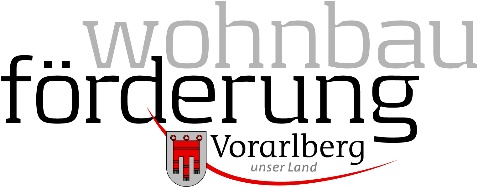 Vorarlberger LandesregierungAbt. Wohnbauförderung (IIId)Römerstraße 156900 BregenzE-Mail: wohnen@vorarlberg.at Informationsblatt zur Einreichung einer Wohnanlage bzw. einer Objektförderung für die Wohnhaussanierungsförderung durch Hausverwaltungen/Eigentümergemeinschaften Bitte keine Einzelanträge einreichen, bevor nicht vollständige Grundunterlagen vorliegen!Der Antrag ist mit folgenden Unterlagen (Kopien) und vollständig ausgefüllt einzureichen.  Beschluss der Eigentümergemeinschaft über die Sanierungsmaßnahmen und wenn von 	der Kostentragungsregel des Wohnungseigentumsgesetzes abgewichen wird (z.B. bei 	Fenstersanierung)	 Ausdruck aus dem Sanierungsförderungsrechner Baubewilligung 
(wenn es sich NICHT um ein bewilligungspflichtiges Bauvorhaben handelt, muss die Bestätigung der Gemeinde auf Seite 2 des Antragsformulars eingeholt werden) Grundbuchsauszug Genehmigte Pläne bzw. Grundrisspläne (DIN-A3 oder in digitaler Form) Nachweis des Schalldämmmaßes bei Lärmschutzfenstern  Kostenaufteilung je Haus und je Wohneinheit laut Muster (liegt bei) Bei Objektförderung: Nachweis Haftpflichtversicherung zu Gunsten der 	Eigentümergemeinschaft Anmerkung:Personenbezeichnungen beziehen sich auf alle Geschlechter.Amt der Vorarlberger LandesregierungAbt. Wohnbauförderung (IIId) Römerstraße 156900 BregenzE-Mail: wohnen@vorarlberg.at Antrag auf Wohnhaussanierungfür WohnanlagenArt des Antrages:Antragstellende Person (z.B. Eigentümergemeinschaft):Hausverwaltung:Wohnanlage:Details zur Wohnanlage:Energieausweisnummern (erforderlich bei thermischer Sanierung):Bankbestätigung 
(wird bei der Objektförderung benötigt)Es wird hiermit bestätigt, dass es sich beim oben genannten Konto um ein legitimiertes Konto handelt. Ort/Datum		Unterschrift und Stempel der BankIch bestätige, die vorvertraglichen Informationen über die Hauptmerkmale, Kosten und Risiken für Wohnhaussanierungskredite (Kreditinformationsblatt zum Sanierungsantrag) erhalten und gelesen zu haben.Zudem bestätige ich, dass die ökologischen Mindestanforderungen gemäß der aktuellen Richtlinie erfüllt werden. Sollte die tatsächliche Bauführung von der geplanten Ausführung gemäß dem Energieausweis bzw. der OI3 Berechnung abweichen, wird eine Neuberechnung des Energieausweises samt OI3 Berechnung veranlasst und der Förderstelle nachgereicht. (Beiblatt Antrag objektbezogene Voraussetzungen)Das Wohnobjekt kann nach entsprechender Anmeldung und Terminabsprache zu geschäftsüblichen Zeiten zu Kontrollzwecken besichtigt werden.Ich erkläre auch die verbindliche Anerkennung der Bestimmungen der „Allgemeinen Förderungsrichtlinie der Vorarlberger Landesregierung (AFRL)“, insbesondere die Bestimmungen gemäß § 5 AFRL zur Datenverwendung und Datenveröffentlichung und die im Antragsformular am Ende enthaltenen Informationen nach der Datenschutz-Grundverordnung gelesen zu haben.Hinweis: Das Land Vorarlberg behält sich vor, ein unabhängiges Institut mit der Prüfung der technischen Daten und der tatsächlichen Ausführung vor Ort zu beauftragen. Die Auszahlung der Sanierungsförderung erfolgt nach Umsetzung der Sanierungsmaßnahmen und Prüfung der Endabrechnung nach Maßgabe der hierfür im Landesvoranschlag verfügbaren Mittel. Unrichtige Angaben führen zum sofortigen Verlust (Rückforderung) der Förderungsmittel und werden strafrechtlich verfolgt! Unvollständige Anträge verzögern die Bearbeitung!__________________________________________________________________________________  Ort	Datum	UnterschriftName und Adresse: _________________________________________________________________________________
Ort	Datum	UnterschriftInformationen zur Wohnbauförderung erhalten Sie: Im Landhaus BregenzRömerstraße 15, 6901 BregenzTel.: 05574/511-8080 E-Mail: wohnen@voralberg.atInternet: www.vorarlberg.at/sanierungInformationen nach der Datenschutz-Grundverordnung
Das Land Vorarlberg informiert Sie, zu welchen Zwecken Ihre personenbezogenen Daten verarbeitet werden, auf welcher Rechtsgrundlage diese Verarbeitung beruht und an welche Empfängerinnen bzw. Empfänger Ihre Daten gegebenenfalls weitergeleitet werden.Weitere Informationen:Kategorien personenbezogener Daten:
Verarbeitet werden:a) Identifikationsdaten,b) Adress- und Meldedaten,c) Einkommens- und Vermögensdaten,d) Daten über soziale Verhältnisse,e) Daten über Gebäude-, Wohnungs- und Grundstücksmerkmale,f) Daten über Wohnungsaufwand,g) Bankverbindungsdaten,h) Förderungsberechnungs- und Förderungsabwicklungsdaten.Veröffentlicht werden: bei natürlichen Personen: Vorname, Nachname, Wohngemeinde, bei juristischen Personen: Firmenname/Vereinsname, Sitzgemeinde sowie jeweils die Bezeichnung der Förderung, das Datum der Förderzusage und die Fördersumme.Kriterien für die Speicherdauer
Veröffentlichte Daten bleiben jedenfalls solange öffentlich abrufbar, als dies zur Zweckerfüllung erforderlich ist. Die interne Speicherdauer der Daten richtet sich nach dem Verarbeitungszweck der Förderungsabwicklung.Personenbezogene Daten sind dem Vorarlberger Landesarchiv zur Übernahme anzubieten, sobald sie für die Zwecke, für die sie verarbeitet wurden, nicht mehr erforderlich sind. Es sei denn, die Anbietung kann aus wirtschaftlichen oder technischen Gründen erst zu einem späteren Zeitpunkt vorgenommen werden. Beurteilt sie das Vorarlberger Landesarchiv als Archivgut, sind ihm die Daten im Original zu übergeben, sonst zu vernichten.Rechte der betroffenen Person
Sie haben das Recht auf Auskunft: Sie können eine Bestätigung darüber verlangen, ob und in welchem Ausmaß wir Ihre Daten verarbeiten. Gegebenenfalls besteht auch ein Recht auf Berichtigung oder Löschung oder auf Einschränkung der Verarbeitung oder ein Widerspruchsrecht gegen die Verarbeitung sowie ein Recht auf Datenübertragbarkeit.Bestätigung der Identität
Bei Geltendmachung der oben genannten Rechte ersuchen wir Sie um Vorlage eines amtlichen Lichtbildausweises. Im Zweifel können wir zusätzliche Informationen zur Bestätigung Ihrer Identität anfordern. Dies dient dem Schutz Ihrer Rechte und Ihrer Privatsphäre.Beschwerderecht
Wenn Sie der Ansicht sind, bei der Erhebung, Verarbeitung oder Nutzung Ihrer personenbezogenen Daten in Ihren Rechten verletzt worden zu sein, ersuchen wir Sie, mit uns Kontakt aufzunehmen, um allfällige Fragen aufklären zu können. Selbstverständlich haben Sie auch das Recht, sich bei der österreichischen Datenschutzbehörde in Wien (www.dsb.gv.at) zu beschweren.Automatisierte Entscheidungsfindung
Es findet keine automatisierte Entscheidungsfindung statt.Sollten Sie Fragen zur Verarbeitung Ihrer personenbezogenen Daten haben, können Sie den Verantwortlichen oder die behördliche Datenschutzbeauftragte des Landes Vorarlberg kontaktieren.Amt der Vorarlberger LandesregierungAbt. Wohnbauförderung (IIId)Römerstraße 156900 BregenzE-Mail: wohnen@vorarlberg.at  Muster für Kostenaufteilung je Haus und je Wohneinheit: Haus 1 (Adresse) Haus 2 (Adresse) Einreichung einer Wohnanlage (Förderung für im   Eigentum innehabende Personen)Hierbei können nur die im Eigentum innehabenden Personen der einzelnen Wohnungen um Förderung ansuchen. Objektförderung an die EigentümergemeinschaftHierbei handelt es sich um einen Kredit an die Eigentümergemeinschaft. Zusätzlich können im Anschluss die im Eigentum innehabenden Personen der einzelnen Wohnungen um Förderung ansuchen.Firma:Ansprechperson:Adresse:Telefonnummer:E-Mail-Adresse:Firma:Ansprechperson:Telefonnummer:E-Mail-Adresse:Bezeichnung:Adresse des Objekts: Mehrwohnungshaus(häuser) Reihenhäuser	 Wohnheim(e)Wie viele Wohnungen und Gewerbeeinheiten befinden sich in der Wohnanlage:Wie viele Wohnungen und Gewerbeeinheiten befinden sich in der Wohnanlage:Derzeitiges Heizsystem für Heizung und Warmwasser:Wird das Heizsystem im Zug der Sanierung erneuert? Ja      Nein    Wenn ja, neues System für Heizung und Warmwasser:Sanierungsberatung gem. § 15: Ja      Nein    (Beantragung erfolgt mit Formular Sanierungsberatung)Haus (z.B. 1; A):Straße:HNr:Bestands-Energieausweis:Planungs-Energieausweis:Für Kostenaufteilung gemäß § 12 Abs. 3 lit. a)Anteile lt. GBProzentGrundbuchsteile (gesamt):100 %Davon Wohnungsnutzung:Davon Sonstige Nutzung:Geplante Sanierungsmaßnahmen in der Gebäudehülle:Geplante Sanierungsmaßnahmen in der Gebäudehülle:Geplante Sanierungsmaßnahmen in der Gebäudehülle:BauteilNawaro-BonusRegionales Holz Dach oberste Geschossdecke      mit DacheindeckungAußenwand Wärmedämmverbundsystem Hinterlüftete Fassadenkonstruktion sonstige Gebäudeteile (Keller- bzw. unterste Decke) Fenster und Türen	 mit Lärmschutzbonus	 mit Sicherheitsbonus (RC2 Bestätigung)	 mit außenliegendem SonnenschutzSonstige Sanierungsmaßnahmen:Sonstige Sanierungsmaßnahmen: Elektro-, Blitz- und Brandschutzanlagen Wasserinstallation Wärmeverteilsystem samt Regelung Nachträglicher Lifteinbau im 	Mehrwohnungshaus bzw. Sanierung eines 	bestehenden Lifts thermische Balkonsanierung Neuerschließung durch Treppenhäuser Fußböden, Innentüren, Bad-/WC-verfliesung Kaminsanierung Trockenlegung von Kellermauerwerk Behebung sonstiger Wärmebrücken Kontoinhabende Person:IBAN:Erklärung der antragstellenden Person:Antragstellende Person/Unternehmen:Gesetzliche Erwachsenenvertretung (Bestellungsbeschluss bzw. Urkunde beilegen):Zwecke der Verarbeitung:Feststellung der Förderungswürdigkeit, Abwicklung der Förderung und Sicherung von Förderungskrediten sowie FörderungskontrolleVeröffentlichung von Förderdaten im Transparenzportal des Landes Vorarlberg, um die Gewährung von Förderungen transparent und nachvollziehbar zu machen.Rechtsgrundlagen:Für die Verarbeitung allgemein: Art. 6 Abs. 1 lit. b DSGVO iVm § 19 und 19a des Gesetzes über die Förderung der Errichtung und der Erneuerung von Wohnraum sowie die Gewährung von Wohnbeihilfen, LGBl.Nr. 31/1989 in der derzeit gültigen FassungFür die Veröffentlichung im Transparenzportal: Berechtigtes Interesse nach Art. 6 Abs. 1 lit. f DSGVO, das darin besteht, dass sich interessierte Personen ein konkretes Bild von der Mittelverwendung machen können und es den Medien erleichtert wird, ihrem öffentlichen Informationsauftrag nachzukommen. Diese Veröffentlichung soll einerseits Fördermissbrauch durch präventive Wirkung verhindern und andererseits die Legitimität, die Verantwortung und die Effizienz der Verwaltung stärken.Empfängerkategorien:Banken, Amtsstelle für Rechnungswesen (AfR) des Landes, Gemeinden, Bevollmächtigte der Förderungswerberin bzw. des Förderungswerbers, Wohnbauförderungsbeirat, Öffentlichkeit.Es erfolgt keine Datenübermittlung an Drittländer oder internationale Organisationen.VerantwortlicherVerantwortlicherKontaktdaten der/des Datenschutz-beauftragtenKontaktdaten der/des Datenschutz-beauftragtenBezeichnung:Amt der Vorarlberger LandesregierungBezeichnung:Amt der Vorarlberger LandesregierungAbteilung Wohnbauförderung (IIId)Straße:Römerstraße 15Straße:Römerstraße 15PLZ, Ort:6901 BregenzPLZ, Ort:6901 BregenzTelefon:+43 5574 511 8080Telefon:+43 5574 511 20112E-Mail-Adresse:wohnen@vorarlberg.atE-Mail-Adresse:dsba@vorarlberg.atTopNr.Eigentum innehabende Person lt. GrundbuchNutz-fläche
in m²Grundbuchs-anteile je  Eigentum innehabende Person (inkl. Tiefgarage)Nutzung (Wohnung, Sonstige)Anteilige Gesamt-kosten (netto)Abzüglich anteilige nicht geförderte Kosten (z.B. Solaranlage oder Außen-anlage)Anteilige förderbare
Kosten für Wohnbau-förderung(netto)%
USt.Anteilige förderbare
Kosten für Wohnbau-förderung(brutto)TopNr.Eigentum innehabende Person lt. GrundbuchNutz-fläche
in m²Grundbuchs-anteile je  Eigentum innehabende Person  (inkl. Tiefgarage)Nutzung (Wohnung, Sonstige)Anteilige Gesamt-kosten (netto)Abzüglich anteilige nicht geförderte Kosten (z.B. Solaranlage oder Außen-anlage)Anteilige förderbare
Kosten für Wohnbau-förderung(netto)%
USt.Anteilige förderbare
Kosten für Wohnbau-förderung(brutto)